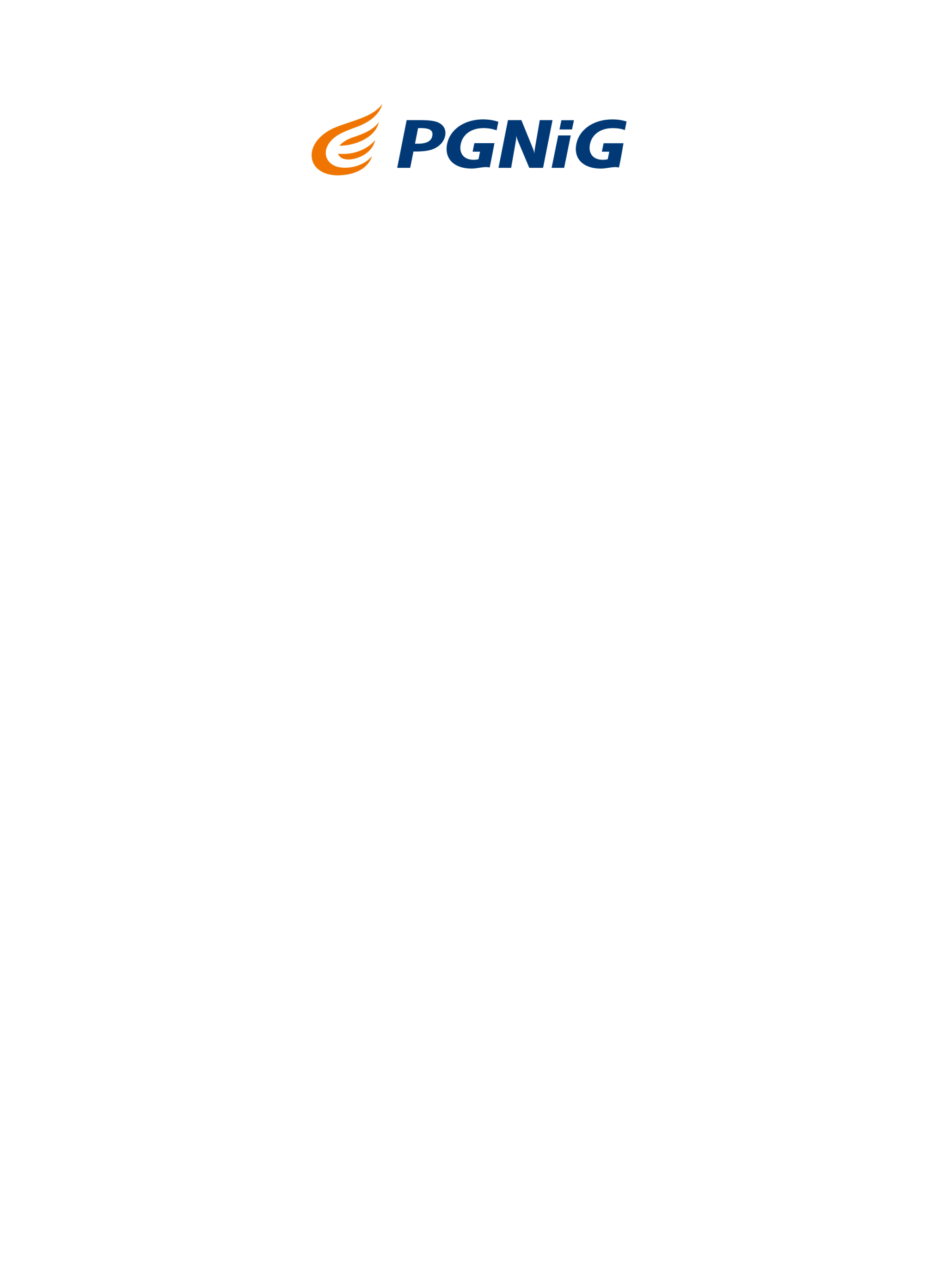 Regulamin Postępowania na „Świadczenie usług serwisowych urządzeń klimatyzacyjnych w nieruchomościach w Poznańskim 
i Szczecińskim Obszarze Sprzedaży”(Załączniki edytowalne)Szanowni Państwo,w imieniu PGNiG Obrót Detaliczny sp. z o.o. zapraszam Państwa do złożenia oferty w prowadzonym postępowaniu zakupowym. Szczegółowe informacje zawarte zostały w niniejszym materiale.	                                                                                                                                                                                                                              /-/ Konrad Górny                           Dyrektor ds. Ekonomiczno-Administracyjnych                                                              Pełnomocnik Kierownika ZamawiającegoPoznań, 27.06.2018r. [Załącznik nr 2 do Regulaminu Postępowania]FORMULARZ OFERTOWYPGNiG Obrót Detaliczny sp. z o.o.Region Wielkopolskiul. Grobla 1561-859 PoznańO F E R T ANawiązując do Regulaminu Postępowania dot. postępowania niepublicznego o numerze CRZ: NP/OD/18/0895/RW/SB na: „Świadczenie usług serwisowych urządzeń klimatyzacyjnych                       w nieruchomościach w Poznańskim i Szczecińskim Obszarze Sprzedaży”,My niżej podpisani działając w imieniu i na rzecz:………………………………………………………………………………………………………………….……(nazwa (firma) i dokładny adres Wykonawcy/Wykonawców wspólnie ubiegających się o zamówienie)Zgodnie z wyliczeniami Formularza cenowego (Załącznik nr 3 do Regulaminu Postępowania), oferujemy następujące ceny za świadczenie usług objętych Przedmiotem Zakupu na warunkach określonych w Regulaminie Postępowania: 2. Oferujemy następujący czas rozpiczęcia usuwania awarii (o którym mowa w § 3 ust. 2 Projektu
    Umowy):* przy czym czas rozpoczęcia usuwania awarii nie może wynosić więcej niż 300 minut.Oświadczamy, że:Zapoznaliśmy się z postanowieniami Regulaminu Postępowania oraz Projektem Umowy                             (w tym  w szczególności opisem Przedmiotu Zakupu) i przyjmujemy je bez zastrzeżeń.Zdobyliśmy konieczne informacje potrzebne do prawidłowego przygotowania oferty.Zobowiązujemy się do wykonania przedmiotu Zakupu na warunkach i zasadach określonych             w Regulaminie Postępowania przez Zamawiającego.Akceptujemy wskazany w Regulaminie Postępowania 60 dniowy termin związania ofertą, w razie wybrania naszej oferty zobowiązujemy się do podpisania Umowy na warunkach zawartych w Regulaminie w miejscu i terminie wskazanym przez Zamawiającego.Zamówienie zrealizujemy sami/przy udziale następujących podwykonawców:a) ………………………………………………………..    ………………………………………………………..     ……………………………………………………….. (nazwa/firma, dokładny adres podwykonawcy, zakres wykonywanych przez ten podmiot czynności)b)  ………………………………………………………..     ………………………………………………………..      ………………………………………………………..       ……………………………………………………….. (nazwa/firma, dokładny adres podwykonawcy, zakres wykonywanych przez ten podmiot czynności)Oświadczamy, że w przypadku gdy realizacja prac będzie wymagała udziału podwykonawców, będziemy w pełni odpowiedzialni za działania lub uchybienia każdego podwykonawcy, tak jakby to były nasze działania lub uchybienia.Oświadczam, że poinformowałem/-am wszystkie osoby fizyczne, których dane zostały przekazane Zamawiającemu w związku z prowadzonym postępowaniem, o przetwarzaniu ich danych osobowych przez Zamawiającego, zgodnie z treścią § 1 ust. 8 Regulaminu postępowania zobowiązuję się do takiego poinformowania także osób, których dane zostaną przekazane Zamawiającemu w ww. celu na dalszych etapach postępowania..Oświadczamy, że zastrzegamy / nie zastrzegamy (skreślić niewłaściwe) jako tajemnicę przedsiębiorstwa w rozumieniu przepisów ustawy z dnia 16 kwietnia 1993 r. o zwalczaniu nieuczciwej konkurencji z późniejszymi zmianami informacje zawarte w złożonej ofercie na stronach od ….. do ……. (w przypadku „niezastrzeżenia” informacji jako tajemnicy przedsiębiorstwa pola pozostawić puste).(Wyjaśnienie: Zamawiający zobowiązany będzie do zachowania w poufności wyłącznie tych informacji otrzymanych od Wykonawcy, w stosunku do których Wykonawca podjął niezbędne działania w celu zachowania ich w poufności, tj. w stosunku do informacji, które zostały przez Wykonawcę zastrzeżone jako tajemnica przedsiębiorstwa.) Wszelką korespondencję dotyczącą niniejszej oferty należy kierować na:Na  .........  kolejno ponumerowanych stronach składamy ofertę, złożoną z:Formularza cenowego…………………………………......................................................................................................………………………………………………………………………………………………………….[Załącznik nr 3 do Regulaminu Postępowania]FORMULARZ CENOWYUbiegając się o zamówienie na „Świadczenie usług serwisowych urządzeń klimatyzacyjnych                  w nieruchomościach w Poznańskim i Szczecińskim Obszarze Sprzedaży”, Znak sprawy CRZ: NP/OD/18/0895/RW/SB, oświadczamy, że oferujemy następujące ceny za wykonanie Przedmiotu Zamówienia: I. Część 1 : Klimatyzacja niegazowa (tradycyjna) – Poznański Obszar Sprzedaży – Rejon
   Poznański:a/ Poznań, ul. Grobla 13,b/ Poznań, ul. Grobla 15,c/ Gniezno, ul. B. Chrobrego 24/25,d/ Oborniki Wlkp., ul. 3 Maja 18 b,e/ Grodzisk Wlkp. ul. Kolejowa 18Tabela nr 1 - Wynagrodzenie za dokonywanie przeglądów okresowychTabela nr 2  - Wynagrodzenie za usuwanie awarii/usterekTabela nr 3 - Wynagrodzenie całkowite Wykonawcy (Tabela nr 1 + Tabela nr 2)Kwoty należy podać z dokładnością do dwóch miejsc po przecinku, zgodnie z polskim systemem płatniczym po zaokrągleniu do pełnych groszy.* liczba prognozowana, określona przez Zamawiającego wyłącznie na potrzeby badania i oceny ofert.    W przypadku nie wykorzystania przez Zamawiającego prognozowanego wolumenu, Wykonawcy nie przysługuje żadne roszczenie z tego tytułu. Faktyczna liczba roboczogodzin zależeć będzie                                      od bieżących potrzeb Zamawiającego.II. Cześć 2 : Klimatyzacja niegazowa (tradycyjna) – Poznański Obszar Sprzedaży  - Rejon Kaliski:a/ Kalisz, ul. Majkowska 9 ( budynek GAZ- SYSTEM ),b/ Kalisz, ul. Majkowska 9a ( budynek Bok ),c/ Leszno, ul. Przemysłowa 12Tabela nr 1 - Wynagrodzenie za dokonywanie przeglądów okresowychTabela nr 2 - Wynagrodzenie za usuwanie awarii/usterekTabela nr 3 - Wynagrodzenie całkowite Wykonawcy (Tabela nr 1 + Tabela nr 2)Kwoty należy podać z dokładnością do dwóch miejsc po przecinku, zgodnie z polskim systemem płatniczym po zaokrągleniu do pełnych groszy.* liczba prognozowana, określona przez Zamawiającego wyłącznie na potrzeby badania i oceny ofert.  W przypadku nie wykorzystania przez Zamawiającego prognozowanego wolumenu, Wykonawcy nie przysługuje żadne roszczenie z tego tytułu. Faktyczna liczba roboczogodzin zależeć będzie                             od bieżących potrzeb Zamawiającego.III. Cześć 3: Klimatyzacja niegazowa (tradycyjna) – Szczeciński Obszar Sprzedaży – Rejon
     Szczeciński:a/ Szczecin – Prawobrzeże, ul. Bagienna 6,b/ Świnoujście, ul. Steyera 26,c/ Stargard, ul .Reymonta 16,d/ Kostrzyn n/Odrą, ul. Czarnieckiego 6a,e/ Międzychód, ul. 17 stycznia 122Tabela nr 1 - Wynagrodzenie za dokonywanie przeglądów okresowychTabela nr 2 - Wynagrodzenie za usuwanie awarii/usterekTabela nr 3 - Wynagrodzenie całkowite Wykonawcy (Tabela nr 1 + Tabela nr 2)Kwoty należy podać z dokładnością do dwóch miejsc po przecinku, zgodnie z polskim systemem płatniczym po zaokrągleniu do pełnych groszy.* liczba prognozowana, określona przez Zamawiającego wyłącznie na potrzeby badania i oceny ofert. W przypadku nie wykorzystania przez Zamawiającego prognozowanego wolumenu, Wykonawcy nie przysługuje żadne roszczeniez tego tytułu. Faktyczna liczba roboczogodzin zależeć będzie od bieżących potrzeb Zamawiającego.IV. Część 4: Klimatyzacja niegazowa (tradycyjna) -  Szczeciński Obszar Sprzedaży – Rejon
      Koszaliński:a/ Koszalin, ul. Połczyńska 59 / Budynek BOK i Budynek administracyjno-biurowy/,b/ Złocieniec, Aleja Piastów 8c/ Szczecinek, ul. Polna 8aTabela nr 1 - Wynagrodzenie za dokonywanie przeglądów okresowychTabela nr 2 - Wynagrodzenie za usuwanie awarii/usterekTabela nr 3 - Wynagrodzenie całkowite Wykonawcy (Tabela nr 1 + Tabela nr 2)Kwoty należy podać z dokładnością do dwóch miejsc po przecinku, zgodnie z polskim systemem płatniczym po zaokrągleniu do pełnych groszy.* liczba prognozowana, określona przez Zamawiającego wyłącznie na potrzeby badania i oceny ofert. W przypadku nie wykorzystania przez Zamawiającego prognozowanego wolumenu, Wykonawcy nie przysługuje żadne roszczeniez tego tytułu. Faktyczna liczba roboczogodzin zależeć będzie od bieżących potrzeb Zamawiającego.V. Część 5 :  KLIMATYZACJA GAZOWA – Szczeciński Obszar Sprzedaży - Rejon Szczecińskia/ Szczecin, ul. Tama Pomorzańska 26ab/ Gorzów Wlkp., ul Żelazna 2Tabela nr 1 - Wynagrodzenie za dokonywanie przeglądów okresowychTabela nr 2 - Wynagrodzenie za usuwanie awarii/usterekTabela nr 3 - Wynagrodzenie całkowite Wykonawcy (Tabela nr 1 + Tabela nr 2)Kwoty należy podać z dokładnością do dwóch miejsc po przecinku, zgodnie z polskim systemem płatniczym po zaokrągleniu do pełnych groszy.* liczba prognozowana, określona przez Zamawiającego wyłącznie na potrzeby badania i oceny ofert. W przypadku nie wykorzystania przez Zamawiającego prognozowanego wolumenu, Wykonawcy nie przysługuje żadne roszczeniez tego tytułu. Faktyczna liczba roboczogodzin zależeć będzie od bieżących potrzeb Zamawiającego.[Załącznik nr 4 do Regulaminu Postępowania]Oświadczenie o spełnianiu warunków uczestnictwa w postępowaniuSkładając ofertę w ramach Zakupu niepublicznego prowadzonego w trybie przetargu nieograniczonego na: „Świadczenie usług serwisowych urządzeń klimatyzacyjnych w nieruchomościach                                w Poznańskim i Szczecińskim Obszarze Sprzedaży”, Znak sprawy CRZ: NP/OD/18/0895/RW/SBOświadczamy że:1)	posiadamy uprawnienia do wykonywania określonej działalności lub czynności, jeżeli przepisy prawa nakładają obowiązek posiadania takich uprawnień,2)	posiadamy niezbędną wiedzę i doświadczenie oraz dysponujemy potencjałem technicznym,                          i osobami zdolnymi do wykonania zamówienia,3)	znajdujemy się w sytuacji ekonomicznej i finansowej zapewniającej wykonanie zamówienia,4)	nie podlegamy wykluczeniu z postępowania.[Załącznik nr 5 do Regulaminu Postępowania]Oświadczenie o niepodleganiu wykluczeniuSkładając ofertę w ramach Zakupu niepublicznego prowadzonego w trybie przetargu nieograniczonego na: „Świadczenie usług serwisowych urządzeń klimatyzacyjnych w nieruchomościach                           w Poznańskim i Szczecińskim Obszarze Sprzedaży”, Znak sprawy CRZ: NP/OD/18/0895/RW/SBoraz przyjmując do wiadomości, że z postępowania wyklucza się:Wykonawców, którzy w ciągu ostatnich trzech lat przed Wszczęciem Postępowania wyrządzili szkodę PGNiG Obrót Detaliczny sp. o.o. lub innym podmiotom z Grupy Kapitałowej PGNiG (status podmiotu oceniany według daty wyrządzenia szkody), nie realizując Zakupu lub realizując go nienależycie, a szkoda ta nie została dobrowolnie naprawiona do dnia Wszczęcia Postępowania, chyba że niezrealizowanie lub nienależyte zrealizowanie jest następstwem okoliczności, za które Wykonawca nie ponosi odpowiedzialności, Wykonawców, którzy w ciągu ostatnich trzech lat przed Wszczęciem Postępowania uchylili się od zawarcia z PGNiG Obrót Detaliczny sp. z o.o. lub innym podmiotem z Grupy Kapitałowej PGNiG Zakupu, w sytuacji gdy jego oferta została wybrana jako najkorzystniejsza lub w sytuacji, gdy uchylił się od zawarcia Zakupu, którego postanowienia zostały uzgodnione w drodze negocjacji z tym Wykonawcą, Wykonawców, w stosunku do których otwarto likwidację lub ogłoszono upadłość, z wyjątkiem Wykonawców, którzy po ogłoszeniu upadłości zawarli układ zatwierdzony prawomocnym postanowieniem sądu, o ile układ nie przewiduje zaspokojenia wierzycieli poprzez likwidację majątku upadłego,Wykonawców będących osobami fizycznymi, których prawomocnie skazano za przestępstwo popełnione w związku z postępowaniem o udzielenie zamówienia lub inne przestępstwo popełnione w celu osiągnięcia korzyści majątkowych,Wykonawców będących spółkami prawa handlowego, których odpowiednio urzędujących członków władz zarządzających, wspólników, partnerów, komplementariuszy, prawomocnie skazano za przestępstwo popełnione w związku z postępowaniem o udzielenie zamówienia lub inne przestępstwo popełnione w celu osiągnięcia korzyści majątkowych,Wykonawców, którzy nie złożyli wymaganych dokumentów, oświadczeń lub nie spełnili innych wymagań określonych w Regulaminie Postępowania, z zastrzeżeniem § 4 ust.7oraz przyjmując do wiadomości, że z postępowania o udzielenie zamówienia wyklucza się również Wykonawców:którzy złożyli nieprawdziwe informacje mające wpływ na wynik prowadzonego Postępowania,którzy nie wnieśli wadium, w tym również na przedłużony okres związania ofertą lub nie zgodzili się na przedłużenie okresu związania ofertą, jeżeli wadium było wymagane w stosunku do których przeprowadzono analizę due diligence pod kątem oceny ryzyka Korupcji      i w wyniku analizy powstała uzasadniona wątpliwość co do ryzyka Korupcji w stosunkach tego podmiotu z jakimkolwiek innym podmiotem.OŚWIADCZAMY, ŻE NIE PODLEGAMY WYKLUCZENIU.[Załącznik nr 6 do Regulaminu Postępowania]Zobowiązanie do nie zgłaszania i nie dochodzenia roszczeń wobec Zamawiającego 
i zachowania poufnościSkładając ofertę w ramach Zakupu niepublicznego prowadzonego w trybie przetargu nieograniczonego na: „Świadczenie usług serwisowych urządzeń klimatyzacyjnych w nieruchomościach                              w Poznańskim i Szczecińskim Obszarze Sprzedaży”, Znak sprawy CRZ: NP/OD/18/0895/RW/SBOświadczamy, że nie będziemy zgłaszać ani dochodzić żadnych roszczeń wobec Zamawiającego w przypadku unieważnienia niniejszego postępowania.Zobowiązujemy się do zachowania w poufności wszelkich informacji przekazanych przez pracowników PGNiG Obrót Detaliczny sp. z o.o., niezależnie od sposobu i formy ich wyrażania.Zobowiązanie obejmuje, nie tylko obowiązek nieujawniania informacji poufnych ale również zakaz korzystania z nich w interesie własnym bądź osób trzecich lub w celu sprzecznym z interesem Zamawiającego.Nie stanowią Informacji Poufnej informacje:świadomie podane przez PGNiG Obrót Detaliczny sp. z o.o. do publicznej wiadomości lub                 w jakikolwiek inny sposób przez PGNiG Obrót Detaliczny sp. z o.o. rozpowszechniane,co do których PGNiG Obrót Detaliczny sp. z o.o. nie miała intencji i nie podjął żadnych działań               w celu zachowania ich w tajemnicy,co do których PGNiG Obrót Detaliczny sp. z o.o. wyraziła pisemną zgodę na ich ujawnienie –              w określonym przez nią celu i zakresie, były przed przystąpieniem do niniejszego zamówienia niepublicznego powszechnie znane lub stały się takie bez winy Wykonawcy,zostały zgodnie z prawem przed przystąpieniem do niniejszego zamówienia niepublicznego otrzymane od osób trzecich bez podobnych ograniczeń i bez naruszenia niniejszych zapisów,zostały opracowane niezależnie przez Wykonawcę, który to fakt jest udokumentowany                          na piśmie,muszą być ujawnione na mocy odrębnych przepisów prawa.[Załącznik nr 7 do Regulaminu Postępowania]WYKAZ USŁUGSkładając ofertę w ramach Zakupu niepublicznego prowadzonego w trybie przetargu nieograniczonego na: „Świadczenie usług serwisowych urządzeń klimatyzacyjnych w nieruchomościach                               w Poznańskim i Szczecińskim Obszarze Sprzedaży”, Znak sprawy CRZ: NP/OD/18/0895/RW/SB                   w celu dokonania przez Zamawiającego oceny spełniania warunku opisanego w § 3 ust. 1                                     pkt 2) Regulaminu Postępowania przedstawiamy wykaz następujących usług: UWAGA: z przedstawionego opisu przedmiotu Umowy musi jednoznacznie wynikać spełnianie warunków udziału w postępowaniu określonych przez Zamawiającego.Do wykazu należy dołączyć dowody potwierdzające, że usługi zostały wykonane lub są wykonywane należycie. [Załącznik nr 8 do Regulaminu Postępowania]Informacja o osobie/ach posiadającej/ych uprawnienia do wykonywania Przedmiotu UmowySkładając ofertę w ramach Zakupu niepublicznego prowadzonego w trybie przetargu nieograniczonego na: „Świadczenie usług serwisowych urządzeń klimatyzacyjnych w nieruchomościach                            w Poznańskim i Szczecińskim Obszarze Sprzedaży”,  Znak sprawy CRZ: NP/OD/18/0895/RW/SB                  w celu dokonania przez Zamawiającego oceny spełniania warunku opisanego w § 3 ust. 1 pkt 3 a)b)c) Regulaminu Postępowania przedstawiamy informacje o osobie/ach, posiadającej/ych uprawnienia                  do wykonywania prac stanowiących Przedmiot Umowy:Do wykazu należy dołączyć kopie opisanych uprawnień.Dane WykonawcyAdres Wykonawcy: kod, miejscowość ulica, nr lokaluNr telefonu: Nr faksu:E-mail:REGON:NIP: Numer części ZamówieniaNazwa części ZamówieniaZaznaczyć „x” jeżeli oferta jest składana na daną część ZamówieniaCena za wykonanie Przedmiotu ZamówieniaCena za wykonanie Przedmiotu ZamówieniaNumer części ZamówieniaNazwa części ZamówieniaZaznaczyć „x” jeżeli oferta jest składana na daną część Zamówienianetto
należy przenieść wartość łączną netto 
z wiersza „RAZEM” 
z kol. „C” Tabeli nr 3 
(w zależności od części, na którą składana jest oferta) Formularza cenowegobrutto
należy przenieść wartość łączną brutto 
z wiersza „RAZEM” 
z kol. E Tabeli nr 3 
 (w zależności od części, na którą składana jest oferta) Formularza cenowegoCzęść 1Poznański Obszar Sprzedaży (Rejon Poznański): - klimatyzacja niegazowa,Lokalizacje w: Poznaniu, Gnieźnie, Obornikach Wlkp., Grodzisku Wielkopolskim,Część 2Poznański Obszar Sprzedaży (Rejon Kaliski): - klimatyzacja niegazowa: Lokalizacje w Kaliszu i w LesznieCzęść 3Szczeciński  Obszar Sprzedaży (Rejon Szczeciński): - klimatyzacja niegazowa:Lokalizacje w: Szczecinie, Świnoujściu, Stargardzie, Kostrzynie n/Odrą                           i w MiędzychodzieCzęść 4Szczeciński  Obszar Sprzedaży (Rejon Koszaliński): - klimatyzacja niegazowa,Lokalizacje w: Koszalinie, Złocieńcu i SzczecinkuCzęść 5Szczeciński  Obszar Sprzedaży (Rejon Szczeciński): - klimatyzacja gazowa,Lokalizacje w: Szczecinie                 i Gorzowie Wlkp.Numer części ZamówieniaNazwa części ZamówieniaZaznaczyć „x” jeżeli oferta jest składana na daną część ZamówieniaCzas rozpoczęcia 
usuwania awarii*                          (w minutach)Część 1Poznański Obszar Sprzedaży (Rejon Poznański): - klimatyzacja niegazowa,Lokalizacje w: Poznaniu, Gnieźnie, Obornikach Wlkp., Grodzisku  Wlkp.Część 2Poznański Obszar Sprzedaży (Rejon Kaliski): - klimatyzacja niegazowa: Lokalizacje w Kaliszu  i  w LesznieCzęść 3Szczeciński  Obszar Sprzedaży (Rejon Szczeciński): - klimatyzacja niegazowa:Lokalizacje w: Szczecinie, Świnoujściu, Stargardzie, Kostrzynie n/Odrą  i w MiędzychodzieCzęść 4Szczeciński  Obszar Sprzedaży (Rejon Koszaliński): - klimatyzacja niegazowa,Lokalizacje w: Koszalinie, Złocieńcu           i Szczecinku)Część 5Szczeciński  Obszar Sprzedaży (Rejon Szczeciński): - klimatyzacja gazowa,Lokalizacje w: Szczecinie                             i Gorzowie Wlkp.Imię i nazwisko Nazwa podmiotuAdresNr faksNr telefonuAdres e-mailLp.Nazwisko i imię osoby (osób) uprawnionej(ych) do występowania w obrocie prawnym lub posiadającej (ych) pełnomocnictwoPodpis(y) osoby(osób) uprawnionej (ych)Miejscowość i dataL. p.Rodzaj wykonywanej usługiMiejscowościCzęstotliwość wykonywania usługi w trakcie trwania UmowyCena jednostkowa netto [zł]Wartość łączna netto  [zł]Wartość VAT [zł]Wartość
 łączna brutto [zł]ABCDEF = D x EGH =F+G1.Przegląd okresowyPoznań, Gniezno, Oborniki Wlkp., Grodzisk Wlkp4RAZEMRAZEMRAZEML. p.Wynagrodzenie za usuwanie awarii/usterekCena jednostkowa nettoPrognozowana liczbaRbh*Wartość łączna netto  [zł}Wartość VAT [zł]Wartość
 łączna brutto [zł]ABCDE = C x DFG = E + F1.Cena roboczogodziny50L.p.Wynagrodzenie całkowiteWartość łączna netto  [zł]Wartość 
VAT [zł]Wartość
 łączna brutto [zł]ABC DE = C+D1.Wynagrodzenie za dokonywanie przeglądów okresowych (wartość z Tabeli nr 1)2.Wynagrodzenie za usuwanie awarii/usterek (wartość z Tabeli nr 2)3.RAZEML.p.Rodzaj wykonywanej usługiMiejscowościCzęstotliwość wykonywania usługi w trakcie trwania UmowyCena jednostkowa netto [zł]Wartość łączna netto  [zł]Wartość VAT [zł]Wartość
 łączna brutto [zł]ABCDEF = D x EGH =F+G1.Przegląd okresowyKalisz, Leszno4RAZEMRAZEMRAZEML.p.Wynagrodzenie za usuwanie awarii/usterekCena jednostkowa nettoPrognozowana liczbaRbh*Wartość łączna netto  [zł}Wartość VAT [zł]Wartość
 łączna brutto [zł]ABCDE = C x DFG = E + F1.Cena roboczogodziny50L.p.Wynagrodzenie całkowiteWartość łączna netto  [zł]Wartość 
VAT [zł]Wartość
 łączna brutto [zł]ABC DE = C+D1.Wynagrodzenie za dokonywanie przeglądów okresowych (wartość z Tabeli nr 1)2.Wynagrodzenie za usuwanie awarii/usterek (wartość z Tabeli nr 2)3.RAZEML.p.Rodzaj wykonywanej usługiMiejscowościCzęstotliwość wykonywania usługi                w trakcie trwania UmowyCena jednostkowa netto [zł]Wartość łączna netto  [zł]Wartość VAT [zł]Wartość
 łączna brutto [zł]ABCDEF = D x EGH =F+G1.Przegląd okresowySzczecin, Świnoujście, Stargard, Kostrzyn n/Odrą, Międzychód4RAZEMRAZEMRAZEML.p.Wynagrodzenie za usuwanie awarii/usterekCena jednostkowa nettoPrognozowana liczbaRbh*Wartość łączna netto  [zł}Wartość VAT [zł]Wartość
 łączna brutto [zł]ABCDE = C x DFG = E + F1.Cena roboczogodziny50L.p.Wynagrodzenie całkowiteWartość łączna netto  [zł]Wartość 
VAT [zł]Wartość
 łączna brutto [zł]ABC DE = C+D1.Wynagrodzenie za dokonywanie przeglądów okresowych (wartość z Tabeli nr 1)2.Wynagrodzenie za usuwanie awarii/usterek (wartość z Tabeli nr 2)3.RAZEML.p.Rodzaj wykonywanej usługiMiejscowościCzęstotliwość wykonywania usługi                w trakcie trwania UmowyCena jednostkowa netto [zł]Wartość łączna netto  [zł]Wartość VAT [zł]Wartość
 łączna brutto [zł]ABCDEF = D x EGH =F+G1.Przegląd okresowyKoszalin, Złocieniec, Szczecinek4RAZEMRAZEMRAZEML.p.Wynagrodzenie za usuwanie awarii/usterekCena jednostkowa nettoPrognozowana liczbaRbh*Wartość łączna netto  [zł}Wartość VAT [zł]Wartość
 łączna brutto [zł]ABCDE = C x DFG = E + F1.Cena roboczogodziny50L.p.Wynagrodzenie całkowiteWartość łączna netto  [zł]Wartość 
VAT [zł]Wartość
 łączna brutto [zł]ABC DE = C+D1.Wynagrodzenie za dokonywanie przeglądów okresowych (wartość z Tabeli nr 1)2.Wynagrodzenie za usuwanie awarii/usterek (wartość z Tabeli nr 2)3.RAZEML.p.Rodzaj wykonywanej usługiMiejscowościCzęstotliwość wykonywania usługi                w trakcie trwania UmowyCena jednostkowa netto [zł]Wartość łączna netto  [zł]Wartość VAT [zł]Wartość
 łączna brutto [zł]ABCDEF = D x EGH =F+G1.Przegląd okresowyKoszalin, Złocieniec, Szczecinek4RAZEMRAZEMRAZEML.p.Wynagrodzenie za usuwanie awarii/usterekCena jednostkowa nettoPrognozowana liczbaRbh*Wartość łączna netto  [zł}Wartość VAT [zł]Wartość
 łączna brutto [zł]ABCDE = C x DFG = E + F1.Cena roboczogodziny50L.p.Wynagrodzenie całkowiteWartość łączna netto  [zł]Wartość 
VAT [zł]Wartość
 łączna brutto [zł]ABC DE = C+D1.Wynagrodzenie za dokonywanie przeglądów okresowych (wartość z Tabeli nr 1)2.Wynagrodzenie za usuwanie awarii/usterek (wartość z Tabeli nr 2)3.RAZEMDane WykonawcyAdres Wykonawcy: kod, miejscowość ulica, nr lokaluL.p.Nazwisko i imię osoby (osób) uprawnionej(ych) do występowania w obrocie prawnym lub posiadającej (ych) pełnomocnictwoPodpis(y) osoby(osób) uprawnionej (ych)Miejscowość i dataDane WykonawcyAdres Wykonawcy: kod, miejscowość ulica, nr lokaluL.p.Nazwisko i imię osoby (osób) uprawnionej(ych) do występowania w obrocie prawnym lub posiadającej (ych) pełnomocnictwoPodpis(y) osoby(osób) uprawnionej (ych)Miejscowość i dataDane WykonawcyAdres Wykonawcy: kod, miejscowość ulica, nr lokaluLp.Nazwisko i imię osoby (osób) uprawnionej(ych) do występowania w obrocie prawnym lub posiadającej(ych) pełnomocnictwoPodpis(y) osoby(osób) uprawnionej(ych)Miejscowość i dataLp.Przedmiot Zakupu (krótki opis)Termin realizacjiTermin realizacjiOdbiorca(nazwa, adres)Lp.Przedmiot Zakupu (krótki opis)Rozpoczęcie[dd/mm/rrrr]Zakończenie albo informacja, że Umowa jest   w dalszym ciągu wykonywana[dd/mm/rrrr]Odbiorca(nazwa, adres)1.2.3.4.Lp.Nazwisko i imię osoby (osób) uprawnionej(ych) do występowania w obrocie prawnym lub posiadającej (ych) pełnomocnictwoPodpis(y) osoby(osób) uprawnionej (ych)Miejscowość                i dataL.p.Imię i nazwiskoOpis posiadanych uprawnień - opisanych szczegółowo w § 3 ust. 1 pkt 3 a)b)c) Regulaminu Postępowania1.………………………..………………………..Rodzaj uprawnień:Numer uprawnień: ………………..Data nadania uprawnień:  ………………..2.………………………..………………………..Rodzaj uprawnień:Numer uprawnień: ………………..Data nadania uprawnień:  ………………..3.………………………..………………………..Rodzaj uprawnień:Numer uprawnień: ………………..Data nadania uprawnień:  ………………..